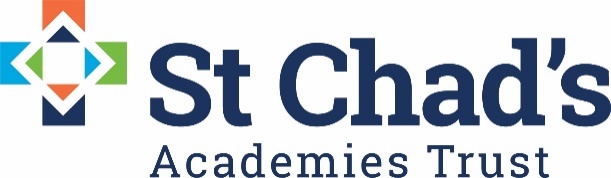 CALENDAR DATES FOR RE QUALITY LEARNING CIRCLE 2020/21DATETIMEVENUEEVENTThursday 5th November202010.00-2.00         Virtual Teams Meeting RE QLCThursday 25thFebruary20219.30-3.30Three Spires House LichfieldRE QLCThursday 24th June202110.00-2.00Three Spires House LichfieldRE QLC